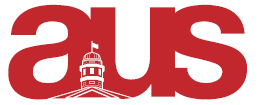 Report of East Asian Studies Student Association AUS Council March 19, 2017Dear AUS Speaker,This report will consist of an overview of recent changes to the East Asian Studies Student a list of projects we are working on, and announcements on upcoming initiatives.Our VP Internal Andrea Chu is on exchange in Japan and Ethan Liu Yigong replaced her role last month.We held the second Language Exchange of the semester on February 22nd which had a smaller turnout than the first one due to the midterm season.We held a Korean action film screening called Train to Busan on February 7. We hoped that displaying a Korean-language film would allow students a chance to experience it outside of the classroom setting. Last semester we held an educational film series related to human rights (LGTBQ rights in East Asia), so we decided that this semester we would hold one that is more for leisurely viewing. On March 7th EASSA held a Wine and Cheese departmental event where incoming and current East Asian Studies students can mingle and talk about their current research projects. Elections are currently happening and since East Asian Studies is a small department, positions usually go uncontested. Candidates submitted their forms to AUS and results will be determined shortly.Our next executive meeting is on March 23, 2017.

Respectfully Submitted,Ashly Yu
Vice-President External, EASSAashly.yu@mail.mcgill.ca 